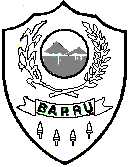 PEMERINTAH DAERAH KABUPATEN BARRUPERATURAN DAERAH KABUPATEN BARRUNOMOR 9 TAHUN 2011TENTANGRETRIBUSI PERIZINAN TERTENTUDENGAN RAHMAT TUHAN YANG MAHA ESABUPATI BARRU,Menimbang	:	a. 		bahwa dalam rangka pelaksanaan otonomi daerah yang luas, nyata dan bertanggung jawab untuk meningkatkan pelayanan kepada masyarakat;			b.	bahwa dengan berlakunya Undang-Undang Nomor 28 Tahun 2009 tentang Pajak Daerah dan Retribusi Daerah, Pemerintah Daerah diberikan kewenangan pemungutan Retribusi Perizinan Tertentu yang merupakan salah satu sumber pendapatan daerah yang penting guna membiayai pelaksanaan pemerintahan daerah, perlu dilakukan penyesuaian dan pengaturan kembali Retribusi Daerah; 		c.	bahwa Retribusi Perizinan Tertentu dilaksanakan berdasarkan prinsip demokrasi, pemerataan dan keadilan, peran serta masyarakat, dan akuntabilitas dengan memperhatikan potensi daerah;		d.	bahwa berdasarkan pertimbangan sebagaimana dimaksud dalam huruf a, huruf b, dan huruf c, maka perlu membentuk Peraturan Daerah Kabupaten Barru tentang  Retribusi Perizinan Tertentu;Mengingat	:	1.	Undang-Undang Nomor 29 Tahun 1959 tentang Pembentukan Daerah-Daerah Tk. II di Sulawesi (Lembaran Negara Republik Indonesia Tahun 1959 Nomor 74, Tambahan Lembaran Negara Republik Indonesia Nomor 1822); 		2.	Undang-Undang Nomor 8 Tahun 1981 tentang Hukum Acara Pidana (Lembaran Negara Republik Indonesia Tahun 1981 Nomor 76, Tambahan Lembaran Negara Republik Indonesia Nomor 3209);		3.	Undang-Undang Nomor 28 Tahun 1999 tentang Penyelenggaraan Negara yang Bersih dan Bebas dari Korupsi, Kolusi dan Nepotisme (Lembaran Negara Republik Indonesia Tahun 1999 Nomor 75, Tambahan Lembaran Negara Republik Indonesia Nomor 3851), sebagaimana telah diubah dengan Undang-Undang Nomor 30 Tahun 2002 tentang Komisi Pemberantasan Tindak Pidana Korupsi (Lembaran Negara Republik Indonesia Tahun 2002 Nomor 137, Tambahan Lembaran Negara Republik Indonesia Nomor 4250);		4.	Undang-Undang Nomor 32 Tahun 2004 tentang Pemerintahan Daerah (Lembaran Negara Republik Indonesia Tahun 2004 Nomor 125, Tambahan Lembaran Negara Republik Indonesia Nomor 4437), sebagaimana telah diubah terakhir dengan Undang-Undang Nomor 12 Tahun 2008 (Lembaran Negara Republik Indonesia Tahun 2008 Nomor 59,  Tambahan Lembaran Negara Republik Indonesia Nomor 4844);		5. 	Undang-Undang Nomor 33 Tahun 2004 tentang Perimbangan Keuangan antara Pemerintah Pusat dan Pemerintahan Daerah (Lembaran Negara Republik Indonesia Tahun 2004 Nomor 126 Tambahan Lembaran Negara Republik Indonesia Nomor 4438);		6.	Undang-Undang 22 Tahun 2009 tentang Lalu Lintas dan Angkutan Jalan (Lembaran Negara Republik Indonesia Tahun 2009 Nomor 96, Tambahan Lembaran Negara Republik Indonesia Nomor 4444);		7.	Undang-Undang Nomor 28 Tahun 2009 tentang Pajak Daerah dan Retribusi Daerah (Lembaran Negara Republik Indonesia Tahun 2009 Nomor 130, Tambahan Lembaran Negara Republik Indonesia Nomor 5049);		8. 	Undang-Undang Nomor 12 Tahun 2011 tentang Pembentukan Peraturan Perundang-Undangan (Lembaran Negara Republik Indonesia Tahun 2011 Nomor82, Tambahan Lembaran Negara Republik Indonesia Nomor 5234);		9.	Peraturan Pemerintah Nomor 58 Tahun 2005 tentang Pengelolaan Keuangan Daerah (Lembaran Negara Republik Indonesia  Tahun 2005 Nomor 140, Tambahan Lembaran Negara Republik Indonesia  Nomor 4578);		10.	Peraturan Pemerintah Nomor 79 Tahun 2005 tentang Pedoman Pembinaan dan Pengawasan Penyelenggaraan Pemerintahan Daerah (Lembaran Negara Republik Indonesia Tahun 2005    Nomor 165, Tambahan Lembaran Negara Republik Indonesia Nomor  4593);		11.	Peraturan Pemerintah Nomor 38 Tahun 2007 tentang Pembagian Urusan Pemerintahan antara Pemerintah, Pemerintahan Daerah Propinsi, dan Pemerintahan Daerah Kabupaten/Kota (Lembaran Negara Republik Indonesia Tahun 2007 Nomor 82, Tambahan Lembaran Negara Republik Indonesia Nomor 4737);		12.	Peraturan Pemerintah Nomor 41 Tahun 2007 tentang Organisasi Perangkat Daerah (Lembaran Negara Republik Indonesia Tahun 2007 Nomor 89, Tambahan Lembaran Negara Republik Indonesia Nomor 4741);		13.	Peraturan Pemerintah Nomor 69 Tahun 2010 tentang Tata Cara Pemberian dan Pemanfaatan Insentif Pemungutan Pajak Daerah dan Retribusi Daerah (Lembaran Negara Republik Indonesia Tahun 2010 Nomor 119, Tambahan Lembaran Negara Republik Indonesia Nomor 5161);		14.	Peraturan Daerah Kabupaten Barru Nomor 3 Tahun 2008 tentang Urusan Pemerintahan yang Menjadi Kewenangan Pemerintah Kabupaten Barru (Lembaran Daerah Kabupaten Barru Tahun    2008 Nomor 24, Tambahan Lembaran Daerah Kabupaten Barru Nomor 1);		15.	Peraturan Daerah Kabupaten Barru Nomor 8 Tahun 2008 tentang Pokok-Pokok Pengelolaan Keuangan Daerah Kabupaten Barru (Lembaran Daerah Kabupaten Barru Tahun 2008 Nomor 29, Tambahan Lembaran Daerah Kabupaten Barru Nomor 6);Dengan Persetujuan BersamaDEWAN PERWAKILAN RAKYAT DAERAH KABUPATEN BARRUdanBUPATI BARRUMEMUTUSKAN :Menetapkan	:	PERATURAN DAERAH TENTANG RETRIBUSI PERIZINAN TERTENTUBAB IKETENTUAN UMUMPasal 1Dalam Peraturan Daerah ini, yang dimaksudkan dengan :Daerah adalah Kabupaten Barru.Pemerintahan Daerah adalah penyelenggaraan urusan pemerintahan oleh Pemerintah Daerah dan Dewan Perwakilan Rakyat Daerah menurut asas otonomi dan Tugas Pembantuan dengan prinsip otonomi seluas-luasnya dalam sistem dan prinsip Negara Kesatuan Republik Indonesia sebagaimana dimaksud dalam Undang-Undang Dasar Negara Republik Indonesia Tahun 1945.Pemerintah Daerah adalah Bupati dan Perangkat Daerah sebagai unsur penyelenggara Pemerintahan Daerah.Dewan Perwakilan Rakyat Daerah yang selanjutnya disebut DPRD adalah Dewan Perwakilan Rakyat Daerah Kabupaten Barru sebagai unsur penyelenggara Pemerintahan Daerah.Bupati adalah Bupati Barru.Badan adalah sekumpulan orang dan/atau modal yang merupakan kesatuan, baik yang melakukan usaha maupun yang tidak melakukan usaha yang meliputi perseroan terbatas, perseroan komanditer, perseroan lainnya, badan usaha milik negara (BUMN), atau badan usaha milik daerah (BUMD) dengan nama dan dalam bentuk apa pun, firma, kongsi, koperasi, dana pensiun, persekutuan, perkumpulan, yayasan, organisasi massa, organisasi sosial politik, atau organisasi lainnya, lembaga dan bentuk badan lainnya termasuk kontrak investasi kolektif dan bentuk usaha tetap.Pejabat adalah pegawai yang diberi tugas tertentu dibidang retribusi daerah sesuai dengan peraturan perundang-undangan.Kas Daerah adalah Kas Daerah Kabupaten Barru.Pemungutan adalah suatu rangkaian kegiatan mulai dari penghimpunan data objek dan subjek retribusi, penentuan besarnya retribusi yang terutang sampai kegiatan penagihan retribusi kepada Wajib Retribusi serta pengawasan penyetorannya.Retribusi Daerah, yang selanjutnya disebut Retribusi adalah pungutan Daerah sebagai pembayaran atas jasa atau pemberian izin tertentu yang khusus disediakan dan/atau diberikan oleh Pemerintah Daerah untuk kepentingan orang pribadi atau Badan.Perizinan Tertentu adalah kegiatan tertentu Pemerintah Daerah dalam rangka pemberian izin kepada orang pribadi atau Badan yang dimaksudkan untuk pembinaan, pengaturan, pengendalian dan pengawasan atas kegiatan, pemanfaatan ruang, serta penggunaan sumber daya alam, barang, prasarana, sarana atau fasilitas tertentu guna melindungi kepentingan umum dan menjaga kelestarian lingkungan.Retribusi Izin Gangguan adalah pembayaran atas pemberian izin tempat usaha kepada orang pribadi atau badan yang dapat menimbulkan ancaman bahaya, kerugian,  dan/atau  gangguan, termasuk pengawasan dan pengendalian kegiatan usaha secara terus menerus untuk mencegah terjadinya gangguan ketertiban, keselamatan, atau kesehatan umum, memelihara ketertiban lingkungan, dan memenuhi norma keselamatan dan kesehatan kerja.Retribusi Izin Trayek adalah pembayaran atas pemberian izin kepada orang pribadi atau badan untuk menyediakan pelayanan angkutan penumpang  umum pada satu atau beberapa trayek tertentu dalam Kabupaten Barru.Izin Trayek adalah izin yang dikeluarkan oleh Bupati atau Pejabat yang ditunjuk kepada pengusahaan pengangkutan dengan kendaraan bermotor umum, untuk melayani kebutuhan jasa angkutan penumpang dan barang pada trayek yang ditentukan dalam Kabupaten.Trayek adalah lintasan kendaraan umum untuk pelayanan jasa dan angkutan khusus yang mempunyai arah dan tujuan perjalanan tetap, lintasan tetap dan jadwal tetap maupun tidak berjadwal dalam wilayah Kabupaten.Usaha Perikanan adalah semua usaha perorangan atau Badan Hukum untuk menangkap atau membudidayakan ikan, termasuk kegiatan menyimpan, mendinginkan atau mengawetkan ikan untuk tujuan komersil. Wajib Retribusi adalah orang pribadi atau Badan yang menurut peraturan perundang-undangan retribusi diwajibkan untuk melakukan pembayaran retribusi, termasuk pemungut atau pemotong retribusi tertentu.Masa Retribusi adalah suatu jangka waktu tertentu yang merupakan batas waktu bagi Wajib Retribusi untuk memanfaatkan jasa tertentu dari Pemerintah Daerah yang bersangkutan.Surat Setoran Retribusi Daerah, yang selanjutnya disingkat SSRD, adalah bukti pembayaran atau penyetoran retribusi yang telah dilakukan dengan menggunakan formulir atau telah dilakukan dengan cara lain ke kas daerah melalui tempat pembayaran yang ditunjuk oleh Bupati.Surat Ketetapan Retribusi Daerah, yang selanjutnya disingkat SKRD, adalah surat ketetapan retribusi yang menentukan besarnya jumlah pokok retribusi yang terutang.Surat Ketetapan Retribusi Daerah Lebih Bayar, yang selanjutnya disingkat SKRDLB, adalah surat ketetapan retribusi yang menentukan jumlah kelebihan pembayaran retribusi karena jumlah kredit retribusi lebih besar daripada retribusi yang terutang atau seharusnya tidak terutang.Surat Tagihan Retribusi Daerah, yang selanjutnya disingkat STRD, adalah surat untuk melakukan tagihan retribusi dan/atau sanksi administratif berupa bunga dan/atau denda.Pemeriksaan adalah serangkaian kegiatan menghimpun dan mengolah data, keterangan, dan/atau bukti yang dilaksanakan secara objektif dan profesional berdasarkan suatu standar pemeriksaan untuk menguji kepatuhan pemenuhan kewajiban retribusi dan/atau untuk tujuan lain dalam rangka melaksanakan ketentuan peraturan perundang-undangan retribusi daerah.Penyidikan tindak pidana di bidang retribusi adalah serangkaian tindakan yang dilakukan oleh Penyidik untuk mencari serta mengumpulkan bukti yang dengan bukti itu membuat terang tindak pidana di bidang retribusi yang terjadi serta menemukan tersangkanya.Pemeriksaan adalah serangkaian kegiatan menghimpun dan mengolah data, keterangan, dan/atau bukti yang dilaksanakan secara obyektif dan profesional berdasarkan suatu standar pemeriksaan  untuk menguji kepatuhan pemenuhan kewajiban retribusi daerah dan/atau untuk tujuan lain dalam rangka melaksanakan ketentuan peraturan perundang-undangan retribusi daerah.Penyidikan tindak pidana di bidang retribusi daerah adalah serangkaian tindakan yang dilakukan oleh Penyidik Pegawai Negeri Sipil, yang selanjutnya disebut Penyidik, untuk mencari serta mengumpulkan bukti yang dengan bukti itu membuat terang tindak pidana di bidang retribusi daerah yang terjadi serta menemukan tersangkanya.BAB IIJENIS DAN SUBYEK RETRIBUSIPasal 2Jenis Retribusi Perizinan Tertentu yang diatur adalah:Retribusi Izin Gangguan;Retribusi Izin Trayek; danRetribusi Izin Usaha Perikanan.Pasal 3Subjek retribusi adalah orang pribadi atau badan yang memperoleh izin tertentu dari Pemerintah Daerah.Wajib retribusi adalah orang pribadi atau badan yang menurut ketentuan peraturan perundang-undangan Retribusi diwajibkan untuk melakukan pembayaran retribusi, termasuk pemungut atau pemotong retribusi perizinan tertentu.BAB IIIGOLONGAN RETRIBUSIPasal 4Retribusi ini digolongkan sebagai Retribusi Perizinan TertentuBAB IVCARA MENGUKUR TINGKAT PENGGUNAAN JASAPasal 5Besarnya Retribusi yang terutang dihitung berdasarkan perkalian antara tingkat penggunaan jasa dengan tarif Retribusi.Tingkat penggunaan jasa sebagaimana dimaksud pada ayat (1) adalah jumlah penggunaan jasa yang dijadikan dasar alokasi beban biaya yang dipikul Pemerintah Daerah untuk penyelenggaraan jasa yang bersangkutan.BAB VPRINSIP DAN SASARAN PENETAPAN TARIF RETRIBUSIPasal 6Prinsip dan sasaran dalam penetapan tarif Retribusi Perizinan Tertentu didasarkan pada tujuan untuk menutup sebagian atau seluruh biaya penyelenggaraan pemberian izin yang bersangkutan.Biaya penyelenggaraan pemberian izin sebagaimana dimaksud pada ayat (1) meliputi penerbitan dokumen izin, pengawasan di lapangan, penegakan hukum, penatausahaan, dan biaya dampak negatif dari pemberian izin tersebut.BAB VIRETRIBUSI IZIN GANGGUANBagian KesatuNama dan Objek Retribusi Izin GangguanPasal 7Dengan nama Retribusi Izin Gangguan dipungut retribusi atas pemberian izin tempat usaha/kegiatan yang dapat menimbulkan ancaman bahaya, kerugian dan/atau gangguan.Pasal 8Objek Retribusi Izin Gangguan adalah pemberian izin tempat usaha/kegiatan kepada orang pribadi atau Badan yang dapat menimbulkan ancaman bahaya, kerugian dan/atau gangguan, termasuk pengawasan dan pengendalian kegiatan usaha secara terus-menerus untuk mencegah terjadinya gangguan ketertiban, keselamatan, atau kesehatan umum, memelihara ketertiban lingkungan, dan memenuhi norma keselamatan dan kesehatan kerja.Tidak termasuk objek Retribusi sebagaimana dimaksud pada ayat (1) adalah tempat usaha/kegiatan yang telah ditentukan oleh Pemerintah atau Pemerintah Daerah.Bagian KeduaStruktur dan Besarnya Tarif  Retribusi Izin GangguanPasal 9Pengenaan tarif retribusi izin gangguan ditetapkan berdasarkan luas tempat usaha sebagai berikut :Luas≤ 1000 m2						Rp. 1.000 / m2Luas 1001 m2 sampai dengan  2000 m2		Rp. 1.110 / m2Luas 2001 m2 sampai dengan  4000 m2		Rp. 1.200 / m2 Luas > 4001 m2						Rp. 1.300 / m2Pengenaan tarif sebagaimana dimaksud pada ayat (1) dihitung dengan indeks gangguan  sebagai berikut :Kawasan industri dengan indeks				= 1Kawasan pariwisata dengan indeks				= 2Kawasan perdagangan dan pertanian dengan indeks	= 3Kawasan pendidikan dan perkantoran dengan indeks	= 4Kawasan perumahan dan pemukiman dengan indeks	= 5Struktur dan besarnya tarif retribusi Izin Gangguan ditetapkan berdasarkan perkalian antara luas tempat usaha sebagaimana dimaksud pada ayat (1) dengan indeks gangguan sebagaimana dimaksud pada ayat (2).BAB VIIRETRIBUSI IZIN TRAYEKBagian KesatuNama dan Objek Retribusi Izin TrayekPasal 10Dengan nama Retribusi Izin Trayek dipungut retribusi atas pemberian izin penyediaan pelayanan angkutan penumpang umum pada suatu atau beberapa trayek tertentu.Pasal 11Objek Retribusi Izin Trayek adalah pemberian izin kepada orang pribadi atau Badan untuk menyediakan pelayanan angkutan penumpang umum pada suatu atau beberapa trayek tertentu.Bagian KeduaStruktur dan Besarnya Tarif Retribusi Izin TrayekPasal 12Struktur  dan Besarnya tarif retribusi izin trayek ditetapkan sebagai berikut :mobil penumpang dengan kapasitas 8 orang sebesar		     Rp.50.000/tahunmobil penumpang dengan kapasitas 9 sampai 15 orang sebesar    Rp.55.000/tahunmobil penumpang dengan kapasitas 16 sampai 25 orang sebesar  Rp.60.000/tahunmobil penumpang dengan kapasitas lebih dari 26 orang sebesar    Rp.65.000/tahun	BAB VIIIRETRIBUSI IZIN USAHA PERIKANANBagian KesatuNama dan Objek Retribusi Izin Usaha PerikananPasal 13Dengan nama Retribusi Izin Usaha Perikanan dipungut retribusi atas pemberian izin kegiatan usaha penangkapan dan pembudidayaan ikan.Pasal 14Objek Retribusi Izin Usaha Perikanan adalah pemberian izin kepada orang pribadi atau Badan untuk melakukan kegiatan usaha penangkapan dan pembudidayaan ikan.Bagian KeduaStruktur dan Besarnya Tarif  Retribusi  Izin Usaha PerikananPasal 15Struktur dan Besarnya Tarif retribusi ditetapkan sebagai berikut :Kegiatan Penangkapan Ikan :Menggunakan kapal dengan ukuran 5 GT (Gross Tonage) sampai 10 GT (Gross Tonage) serta tidak menggunakan modal dan/atau tenaga kerja asing sebesar                                                                       	Rp.            ,-/TahunPemasangan dan Penggunaan Rumpon		Rp. 50.000,-/unit/tahunBagan Tancap						Rp. 50.000,-/unit/tahunSero/Belle							Rp. 50.000,-/unit/tahunKegiatan Pembudidayaan Ikan :Pembudidayaan ikan air  tawar di kolam air tenang :a) 	Kolam pembesaran diatas 20.000 m2		Rp.   50.000,-/tahunb) 	Kolam pembenihan diatas 7.500m2			Rp.   50.000,-/tahunc) 	Keramba jaring apung di atas 4 unit	(1 unit = 7 x 7 x 2.5 m3)				Rp.25.000,-/tahund) 	Keramba diatas 50 unit(1 unit = 4 x 2 x 1.5 m3) 	Rp.25.000,-/tahunPembudidayaan  ikan  air  payau  :a) 	Pembesaran diatas dari 50.000 m2/5 ha 		Rp.   25.000,-/tahunb) 	Pembenihan diatas dari 5.000 m2			Rp.   75.000,-/tahunPembudidayaan ikan di laut :a) 	Rumput laut dengan menggunakan metode :Lepas dasar lebih dari 8 (delapan) unit 	(1 unit berukuran 100 x 5 m2).			  Rp. 50.000,-/tahunRakit apung lebih dari 20 (dua puluh) unit	(1 unit = 20 rakit,1 rakit berukuran 5 x 2.5 m2) Rp. 20.000,-/tahunb) 	keramba jaring apung (5 mm) di atas 60 unit  (1 unit = ukuran 1 x 1 x 1 m3)  Rp.50.000,-/tahunBAB IXWILAYAH PEMUNGUTANPasal 16Retribusi Perizinan Tertentu dipungut di wilayah daerah tempat pelayanan dan/atau penggunaan jasa yang diberikan.BAB XTATA CARA PEMUNGUTANPasal 17Retribusi dipungut dengan menggunakan SKRD atau dokumen lain yang dipersamakan.Dokumen lain yang dipersamakan sebagaimana dimaksud pada ayat (1) dapat berupa karcis, kupon, dan kartu langganan.Dalam hal Wajib Retribusi tertentu tidak membayar tepat pada waktunya atau kurang membayar, dikenakan sanksi administratif berupa bunga sebesar 2% (dua persen) setiap bulan dari Retribusi yang terutang yang tidak atau kurang dibayar dan ditagih dengan menggunakan STRD.Penagihan Retribusi terutang sebagaimana dimaksud pada ayat (3) didahului dengan Surat Teguran.Tata cara pelaksanaan pemungutan dan tempat Pembayaran Retribusi ditetapkan dengan Peraturan Bupati.BAB XITATA CARA PENAGIHAN		Pasal 18Pengeluaran surat teguran, surat peringatan atau surat lain yang sejenis sebagaimana awal tindakan pelaksanaan penagihan Retribusi dikeluarkan 7 (tujuh) hari sejak jatuh tempo pembayaran.Dalam jangka waktu 7 (tujuh) hari setelah tanggal surat teguran, surat peringatan atau surat  lain yang sejenis, Wajib Retribusi harus melunasi Retribusi yang terutang.Surat teguran, surat peringatan, atau surat lain yang sejenis sebagaimana dimaksud pada ayat (1) dikeluarkan oleh pejabat yang ditunjuk.Pasal 19Bentuk, jenis dan isi formulir yang dipergunakan untuk pelaksanaan penagihan Retribusi Daerah sebagaimana dimaksud dalam Pasal 18 ditetapkan oleh Bupati.BAB XIIKEBERATANPasal 20Wajib Retribusi tertentu dapat mengajukan keberatan hanya kepada Bupati atau pejabat yang ditunjuk atas SKRD atau dokumen lain yang dipersamakan.Keberatan diajukan secara tertulis dalam bahasa Indonesia dengan disertai alasan-alasan yang jelas.Keberatan harus diajukan dalam jangka waktu paling lama 3 (tiga) bulan sejak tanggal SKRD diterbitkan, kecuali jika Wajib Retribusi tertentu dapat menunjukkan bahwa jangka waktu itu tidak dapat dipenuhi karena keadaan di luar kekuasaannya.Keadaan di luar kekuasaannya sebagaimana dimaksud pada ayat (3) adalah suatu keadaan yang terjadi di luar kehendak atau kekuasaan Wajib Retribusi.Pengajuan keberatan tidak menunda kewajiban membayar Retribusi dan pelaksanaan penagihan Retribusi.Pasal 21Bupati dalam jangka waktu paling lama 3 bulan bulan sejak tanggal Surat Keberatan diterima harus memberi keputusan atas keberatan yang diajukan dengan menerbitkan Surat Keputusan Keberatan.Ketentuan sebagaimana dimaksud pada ayat (1) adalah untuk memberikan kepastian hukum bagi Wajib Retribusi, bahwa keberatan yang diajukan harus diberi keputusan oleh Bupati.Keputusan Bupati atas keberatan dapat berupa menerima seluruhnya atau sebagian, menolak, atau menambah besarnya Retribusi yang terutang.Apabila jangka waktu sebagaimana dimaksud pada ayat (1) telah lewat dan Bupati tidak memberi suatu keputusan, keberatan yang diajukan tersebut dianggap dikabulkan.Pasal 22Jika pengajuan keberatan dikabulkan sebagian atau seluruhnya, kelebihan pembayaran Retribusi dikembalikan dengan ditambah imbalan bunga sebesar 2% (dua persen) sebulan untuk paling lama 12 (dua belas) bulan.Imbalan bunga sebagaimana dimaksud pada ayat (1) dihitung sejak bulan pelunasan sampai dengan diterbitkannya SKRDLB.BAB XIIIPENGEMBALIAN KELEBIHAN PEMBAYARANPasal 23Atas kelebihan pembayaran Retribusi, Wajib Retribusi dapat mengajukan permohonan pengembalian kepada Bupati.Bupati dalam jangka waktu paling lama 3 (tiga) bulan, sejak diterimanya permohonan pengembalian kelebihan pembayaran Retribusi sebagaimana dimaksud pada ayat (1), harus memberikan keputusan.Apabila jangka waktu sebagaimana dimaksud pada ayat (2) dan ayat (3) telah dilampaui dan Bupati tidak memberikan suatu keputusan, permohonan pengembalian pembayaran Retribusi dianggap dikabulkan dan SKRDLB harus diterbitkan dalam jangka waktu paling lama 1 (satu) bulan.Apabila Wajib Retribusi mempunyai utang Retribusi lainnya, kelebihan pembayaran Retribusi sebagaimana dimaksud pada ayat (1) langsung diperhitungkan untuk melunasi terlebih dahulu utang Retribusi tersebut.Pengembalian kelebihan pembayaran Retribusi sebagaimana dimaksud pada ayat (1) dilakukan dalam jangka waktu paling lama 2 (dua) bulan sejak diterbitkannya SKRDLB.Jika pengembalian kelebihan pembayaran Retribusi dilakukan setelah lewat 2 (dua) bulan, Bupati memberikan imbalan bunga sebesar 2% (dua persen) sebulan atas keterlambatan pembayaran kelebihan pembayaran Retribusi.Tata cara pengembalian kelebihan pembayaran Retribusi sebagaimana dimaksud pada ayat (1) ditetapkan dengan Peraturan Bupati.BAB XIVKEDALUWARSA PENAGIHANPasal 24(1)	Hak untuk melakukan penagihan Retribusi, kedaluwarsa setelah melampaui jangka waktu 3 (tiga) tahun terhitung sejak saat terutangnya, kecuali apabila wajib Retribusi melakukan tindak pidana di bidang Retribusi.(2)	Kedaluwarsa penagihan Retribusi sebagaimana dimaksud pada ayat (1) Pasal ini tertangguh apabila :a.	diterbitkan surat teguran dan surat paksa; ataub.	ada pengakuan utang Retribusi dari Wajib Retribusi baik langsung maupun tidak langsung.(3) 	Dalam hal diterbitkan Surat Teguran sebagaimana dimaksud pada ayat (2) huruf a, kedaluwarsa penagihan dihitung sejak tanggal diterimanya surat teguran tersebut.(4) 	Pengakuan utang Retribusi secara langsung sebagaimana dimaksud pada ayat (2) huruf b adalah Wajib Retribusi dengan kesadarannya menyatakan masih mempunyai utang Retribusi dan belum melunasinya kepada Pemerintah Daerah.(5)	Pengakuan utang Retribusi secara tidak langsung sebagaimana dimaksud pada ayat (2) huruf b dapat diketahui dari pengajuan permohonan angsuran atau penundaan pembayaran dan permohonan keberatan oleh Wajib Retribusi.BAB XVTATA CARA PENGHAPUSAN PIUTANG RETRIBUSI YANG KEDALUWARSAPasal 25Piutang Retribusi yang tidak mungkin ditagih lagi karena hak untuk melakukan penagihan sudah kedaluwarsa dapat dihapuskan.Bupati menetapkan Keputusan Penghapusan Piutang Retribusi yang sudah kedaluwarsa sebagaimana dimaksud pada ayat (1).Tata cara penghapusan piutang Retribusi yang sudah kedaluwarsa diatur dengan Peraturan Bupati.BAB XVIPEMBERIAN KERINGANAN, PENGURANGAN DAN PEMBEBASAN RETRIBUSIPasal 26Bupati dapat memberikan keringanan, pengurangan, pembebasan dan penghapusan retribusi.Pemberian keringanan atau pengurangan retribusi sebagaimana dimaksud pada ayat (1) dengan memperhatikan kemampuan wajib retribusi, antara lain, untuk mengangsur.Pembebasan retribusi sebagaimana dimaksud pada ayat (1) diberikan kepada wajib retribusi yang ditimpa bencana alam dan/atau kerusuhan.Penghapusan retribusi sebagaimana dimaksud pada ayat (1) diberikan kepada wajib retribusi yang tidak mungkin ditagih lagi karena hak untuk melakukan penagihan sudah kedaluwarsa.Tata cara pemberian keringanan, pengurangan, pembebasan dan penghapusan retribusi ditetapkan dengan Peraturan Bupati.BAB XVIIINSENTIF PEMUNGUTAN RETRIBUSIPasal 27Instansi yang melaksanakan pemungutan Retribusi dapat diberi insentif atas dasar pencapaian kinerja tertentu.Pemberian insentif sebagaimana dimaksud pada ayat (1) ditetapkan melalui Anggaran Pendapatan dan Belanja Daerah.Tata cara pemberian dan pemanfaatan insentif sebagaimana dimaksud pada ayat (1) ditetapkan dengan Peraturan Bupati sesuai dengan peraturan perundang-undangan.BAB XVIIIPENINJAUAN TARIF RETRIBUSIPasal 28Tarif Retribusi ditinjau kembali paling lama 3 (tiga) tahun sekali.Peninjauan tarif Retribusi sebagaimana dimaksud pada ayat (1) dilakukan dengan memperhatikan indeks harga dan perkembangan perekonomian.Penetapan tarif Retribusi sebagaimana dimaksud pada ayat (1) ditetapkan dengan Peraturan Bupati.BAB XIXPEMBINAAN DAN PENGAWASANPasal 29Pembinaaan dan pengawasan dalam pelaksanaan Peraturan Daerah ini menjadi wewenang  Bupati atau Pejabat yang ditunjuk.BAB XXPENYIDIKANPasal 30Pejabat Pegawai Negeri Sipil tertentu di lingkungan Pemerintah Daerah diberi wewenang khusus sebagai Penyidik untuk melakukan penyidikan tindak pidana di bidang Retribusi, sebagaimana dimaksud dalam Undang-Undang Hukum Acara Pidana.Penyidik sebagaimana dimaksud pada ayat (1) adalah Pejabat Pegawai Negeri Sipil tertentu di lingkungan Pemerintah Daerah yang diangkat oleh pejabat yang berwenang sesuai dengan ketentuan peraturan perundang-undangan.Wewenang Penyidik sebagaimana dimaksud pada ayat (1) adalah:menerima, mencari, mengumpulkan, dan meneliti keterangan atau laporan berkenaan dengan tindak pidana di bidang Retribusi agar keterangan atau laporan tersebut menjadi lebih lengkap dan jelas;meneliti, mencari, dan mengumpulkan keterangan mengenai orang pribadi atau Badan tentang kebenaran perbuatan yang dilakukan sehubungan dengan tindak pidana Retribusi;meminta keterangan dan bahan bukti dari orang pribadi atau Badan sehubungan dengan tindak pidana di bidang Retribusi;memeriksa buku, catatan, dan dokumen lain berkenaan dengan tindak pidana di bidang Retribusi;melakukan penggeledahan untuk mendapatkan bahan bukti pembukuan, pencatatan, dan dokumen lain, serta melakukan penyitaan terhadap bahan bukti tersebut;meminta bantuan tenaga ahli dalam rangka pelaksanaan tugas penyidikan tindak pidana di bidang Retribusi;menyuruh berhenti dan/atau melarang seseorang meninggalkan ruangan atau tempat pada saat pemeriksaan sedang berlangsung dan memeriksa identitas orang, benda, dan/atau dokumen yang dibawa;memotret seseorang yang berkaitan dengan tindak pidana Retribusi;memanggil orang untuk didengar keterangannya dan diperiksa sebagai tersangka atau saksi;menghentikan penyidikan; dan/atau melakukan tindakan lain yang perlu untuk kelancaran penyidikan tindak pidana di bidang Retribusi sesuai dengan ketentuan peraturan perundang-undangan.Penyidik sebagaimana dimaksud pada ayat (1) memberitahukan dimulainya penyidikan dan menyampaikan hasil penyidikannya kepada Penuntut Umum melalui Penyidik pejabat Polisi Negara Republik Indonesia, sesuai dengan ketentuan yang diatur dalam Undang-Undang Hukum Acara Pidana.BAB XXIKETENTUAN PIDANAPasal 31Wajib Retribusi yang tidak melaksanakan kewajibannya sehingga merugikan keuangan Daerah diancam pidana kurungan paling lama 3 (tiga) bulan atau pidana denda paling banyak 3 (tiga) kali jumlah Retribusi terutang yang tidak atau kurang dibayar.Tindak pidana sebagaimana yang dimaksud pada ayat (1) adalah pelanggaran.Denda sebagaimana dimaksud pada ayat (1) merupakan penerimaan negara.BAB XXIIKETENTUAN PERALIHANPasal 32Pada saat Peraturan Daerah ini berlaku, Retribusi yang masih terutang berdasarkan Peraturan Daerah mengenai jenis Retribusi Perizinan Tertentu masih dapat ditagih selama jangka waktu 5 (lima) tahun terhitung sejak saat terutang.BAB XXIIIKETENTUAN PENUTUPPasal 33Pada saat Peraturan Daerah ini mulai berlaku:Peraturan Daerah Kabupaten Barru Nomor 9 Tahun 1999 tentang Retribusi Izin Trayek (Lembaran Daerah Kabupaten Barru Tahun 1999 Nomor 9 Seri B Nomor 7);Peraturan Daerah Kabupaten Barru Nomor 17 Tahun 2001 tentang Retribusi Izin Gangguan (Lembaran Daerah Kabupaten Barru Tahun 2001 Nomor 17);dicabut dan dinyatakan tidak berlaku lagi;Pasal 34Ketentuan  mengenai teknis pelaksanaannya diatur lebih lanjut dengan Peraturan Bupati.Pasal 35Peraturan Daerah ini mulai berlaku sejak tanggal diundangkan.Agar setiap orang dapat mengetahuinya, memerintahkan pengundangan Peraturan Daerah  ini dengan penempatannya dalam Lembaran Daerah Kabupaten Barru.                                                                                   Ditetapkan di Barrupada tanggal                         BUPATI BARRU,ANDI IDRIS SYUKURDiundangkan di Barrupada tanggal                        Plt. SEKRETARIS DAERAH KABUPATEN BARRU,NASRUDDIN ABDUL MUTTALIBLEMBARAN DAERAH KABUPATEN BARRU TAHUN 2011 NOMOR